3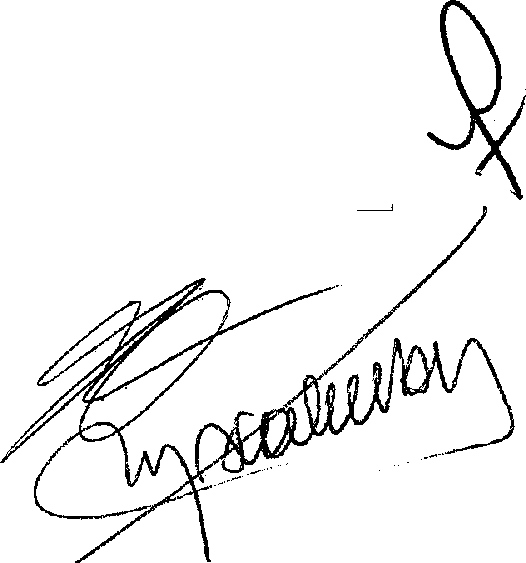 ESTADO DE SERGIPE PREFEITURA MUNICIPAL DE ARACAJU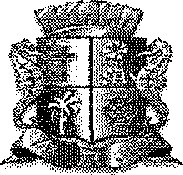 DECRETO H.O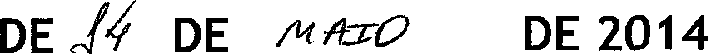 ANEXO UNICO VALORES DE DIARIASADMINISTRA$AO PUBLICA MUNICIPAL DO PODER EXECUTIVOVALORVALORVALORNO ESTADOFORA DO ESTADOFORA DO ESTADONO ESTADONO PAISNO EXTERIORPrefeito	do	Municipio	/Vice-Prefeito do MuniclpioRfi 150,00R1 700,00USfi 415,00Secretario Municipal eautoridades legalmente equiparadas / Presidente e Superintendente de entidade da Administracâo Municipal lndiretaR1 J 50,00R$ 700,00USt 415,00Secretario-Adjunto / Vice- Presidente	e	Diretor	deentidade da Administragâo Municipal IndiretaR$ 150,00R$ 550,00US$ 350,00Servidores ocupantes decargos em comissâo de diregâo e assessoramento superior (Simbolos CCE-03 a CCE-07)Rt 130,00Rt 500,00USt 300,00Servidores ocupantes decargos em comissâo de direcâo e assessoramento intermediario (Simbolos CCE-01 e CCE-02, e CCS-07 e CCS-08)              R$ 100,00R$ 400,00US$ 250,00Servidores	PdblicosMunicipaisRS 80,00R 300,00US$ 250,00